Имамбаева Малика Маратовна/Imambaeva Malika Maratovna Переводчик английского языка/English language translator    Я хочу выделить это резюме!   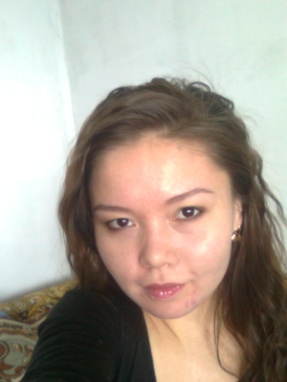 × В течение двух недель ваше резюме будет выделено для работодателя, а также будет ежедневно подниматься на первые места в результатах поиска. Это увеличит ваши шансы быстро найти работу! Стоимость SMS-услуги - 300 тенге. (точную стоимость вы можете узнать у вашего оператора).Подождите, пожалуйста ...Подождите, пожалуйста ...Получить SMS-код Или оплатить через: WebMoney WMR Яндекс!Деньги ← НазадВам надо добавить резюме.Подробная информация об услуге Административный персонал/Administrative personnel Письменный перевод/Translation Последовательный перевод/Interpretation  Образование/Education 2009 — Восточно-казахстанский государственный университет, Иностранные языки, бакалавр/ 2009 – East-Kazakhstan State University; Foreign languages faculty, bachelor В данный момент учусь - Восточно-казахстанский технический государственный университет, горно-металлургический  факультет “Геология и разведка месторождений полезных ископаемых”/Currently studying  - East-Kazakhstan State Technical University: Mining-and-metallurgy faculty “Geology and mineral deposit exploration”Профессиональный опыт/Professional Experience  10.2011 – продолжаю работать Бакырчикское Горнодобывающее Предприятие / 10.2011 – currently working at Bakyrchik Mining Venture 07.2010 – 10.2011 , Корпорация "Казахмыс"/ 07.2010 – 10.2011 – “Kazakhmys” corporation Переводчик/Translator and interpreter  письменные и устные переводы/Translations and interpretation  12.2009 – 08.2010 Бюро переводов «International translations»/ Translation Agency (International translations)12.2009 - 07.2010 , Языковой центр "USA English Academy"/ 07.2010 – 10.2011 Linguistic center “USA English Academy”учитель английского языка/teacher of English  Преподавание английского языка, составление планов и программ мониторинга /teaching of English language, preparing pans and monitoring programs 09.2009 - 12.2009 , Детско-юношеский клуб от онкологического центра/09.2009 - 12.2009 Teenage club – cancer clinic branch organization Переводчик/translator  письменные переводы/translations  07.2008 - 12.2009 , Международное брачное агентство "Гименей"/07.2008 - 12.2009 International wedding agency “Gimeney”Переводчик/translator and interpreter Письменный перевод и перевод конференц звонков / Translation and interpretation of conference calls Дополнительная информация/Additional information  Ключевые навыки/Major skills 
Качественный письменный и устный перевод/Qualitative translation and interpretation 
Быстрый набор текста/Fast typing 
Уверенный пользователь ПК/Confident PC user 